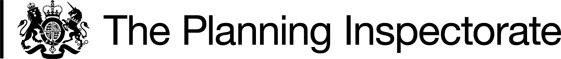 The Town and Country Planning (Section 62A Applications) (Hearings) Rules 2013 AGENDA Application Reference No: S62A/22/0000002Applicant: Chase (SW) Ltd (Chase New Homes)Description of proposal: Conversion of buildings and demolition of buildings to allow redevelopment to provide 96 dwellings, swimming pool and changing facilities, associated recreation facilities, access and landscapingSite address: Friends School, Mount Pleasant Road, Saffron Walden, Essex CB11 3EB Hearing to be held at: Uttlesford Council Chamber, District Council, London Road, Saffron Walden, CB11 4ER  By: Owen Woodwards MRTPIDate and time of hearing: 10.00 on 25 August 2022Please note:  All timings are approximate. There will be comfort breaks and a break for lunch as appropriate.The appointed person will determine the procedure at the Hearing. Please see the Procedural Guidance produced by the Planning Inspectorate for more information on how the Hearing will be conducted. https://www.gov.uk/government/publications/planning-applications-process-section-62a-authorities-in-special-measures/procedural-guidance-for-section-62a-authorities-in-special-measures The following are entitled to speak at the Hearing:  the applicant, the designated planning authority, any councillor of the designated planning authority for the ward in which the application site (or any part of the application site) is situated, a statutory consultee, the district/county planning authority (where not the designated authority), the parish council and any person who made representations on the application within the representation period and, when making representations, requested to be heard. The appointed person may refuse to permit representations which are considered irrelevant or repetitious. The appointed person may require any person appearing or present at the hearing who, in his/her opinion, is behaving disruptively to leave. The appointed person may proceed with the hearing in the absence of any person entitled to appear at it. The appointed person may adjourn a hearing. ItemItemWelcome, opening remarks and introductions  Welcome, opening remarks and introductions  The appointed persons’ summary of the main issues  The appointed persons’ summary of the main issues  Speakers  Speakers  Members of the public	3 minutes (each)Councillors5 minutes (each)Statutory consultees10 minutes (each)Non-statutory consultees5 minutes (each)The Council15 minutesThe applicant30 minutes Discussion on conditions Discussion on conditions Discussion on s106 Planning ObligationDiscussion on s106 Planning ObligationThe appointed persons’ closing remarksThe appointed persons’ closing remarksCloseClose